Online Supplementary Material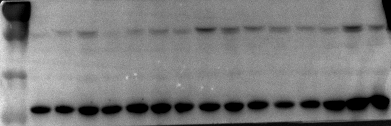 Fig. S1. The original image of Ac-tubulin in placenta-derived MSCs from different donors by immuno-blotting. The molecular weight of GAPDH is 37 kd. The molecular weight of Ac-tubulin is 50kd.